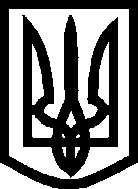 УкраїнаМелітопольська міська радаЗапорізької областіVІІ скликання_ сесіяР І Ш Е Н Н Я__________										             №___Відповідно до пункту 2 частини першої статті 26, статті 47 Закону України «Про місцеве самоврядування в Україні», Мелітопольська міська рада Запорізької області        ВИРІШИЛА:1. Утворити постійні депутатські комісії Мелітопольської міської ради Запорізької області VІІ скликання та затвердити їх кількісний склад (додаток 1).2. Затвердити голів та персональний склад постійних депутатських комісій Мелітопольської міської ради Запорізької області VІІ скликання (додаток 2).3. Установити, що контроль за виконанням актів Мелітопольської міської ради, її виконавчого комітету та міського голови, в яких є посилання на постійні депутатські комісії Мелітопольської міської ради Запорізької області VIІ скликання, покладається на відповідні постійні комісії Мелітопольської міської ради Запорізької області VІІ скликання.Головуючий на _ сесії  Мелітопольської міської ради Запорізької області VІІ скликання                                         _____________Рішення підготовлено та внесено:Депутат Мелітопольської міської ради Запорізької області VІІ скликання                                                   Ю.П. Онищук                                                                                                              ___________Погоджено:Завідувач сектора  правовогозабезпечення роботи виконавчих органівуправління правового забезпечення			                    	      Я.О. Солгалова				                  ____________ Про утворення постійних депутатських комісій Мелітопольської міської ради Запорізької області VІІ скликання та затвердження голів, кількісного і персонального складу